ЧЕРКАСЬКА ОБЛАСНА РАДАГОЛОВАР О З П О Р Я Д Ж Е Н Н Я02.10.2023                                                                                        № 265-рПро присудження щорічної обласної премії імені Данила Нарбута у 2023 році Відповідно до статті 55 Закону України „Про місцеве самоврядування в Україні“, рішення обласної ради від 25.06.1998 № 2-5 „Про встановлення щорічної обласної премії імені Данила Нарбута“ (зі змінами), враховуючи рішення конкурсної комісії з присудження щорічної обласної премії імені Данила Нарбута (протокол від 21.09.2023 № 1):1. Присудити щорічну обласну премію імені Данила Нарбута та вручити Дипломи лауреатів:1) у номінації „За кращу роботу художнику, виконану у різних видах образотворчого та декоративного мистецтва“ МАЦЕНКУ Миколі за роботу із серії „Книгарня“ у розмірі 30 000 грн;2) у номінації „За творчість обдарованим учням мистецьких шкіл, гуртків 
та студій образотворчого мистецтва“:учениці Черкаської дитячої художньої школи ім. Данила Нарбута ЧОРНОБАЙ Павлині за роботу „Гетьман Петро Сагайдачний“ у розмірі                  8 000 грн; учениці Черкаської дитячої художньої школи ім. Данила Нарбута СТЕЦЮРІ Поліні за роботу „Згинуть наші вороженьки…“ у розмірі 8 000 грн; учениці комунального закладу „Червонослобідська дитяча музична школа“ Червонослобідської сільської ради ПУШКАР Оксані за роботу „Схід сонця“ у розмірі 4 000 грн.2. Врахувати, що фінансування витрат у сумі 50 000 грн на виплату означеної премії здійснюється за рахунок коштів, передбачених в обласному бюджеті на 2023 рік за кодом Програмної класифікації видатків
та кредитування місцевого бюджету 1014082 „Інші заходи в галузі культури
і мистецтва“, головний розпорядник коштів – Управління культури та охорони культурної спадщини Черкаської обласної державної адміністрації.3. Контроль за виконанням розпорядження покласти на керуючого справами виконавчого апарату обласної ради ГОРНУ Н. В.Голова	А. ПІДГОРНИЙ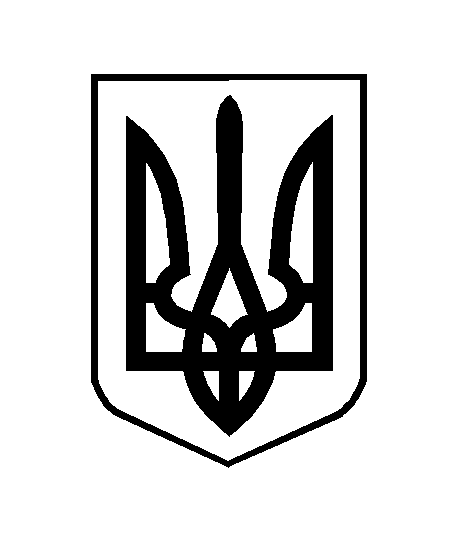 